Publicado en Madrid el 28/04/2022 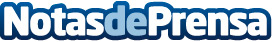 Viandas Hacienda Zorita asiste por primera vez a ExpofranquiciaUna iniciativa que se engloba dentro del plan de expansión 2022 establecido por la compañía. El encuentro empresarial tendrá lugar en Madrid entre el 5 y el 7 de mayoDatos de contacto:Sara RodríguezALLEGRA COMUNICACION910 222 678Nota de prensa publicada en: https://www.notasdeprensa.es/viandas-hacienda-zorita-asiste-por-primera-vez Categorias: Franquicias Gastronomía Madrid Emprendedores http://www.notasdeprensa.es